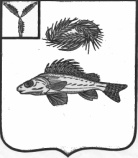 СОВЕТНОВОКРАСНЯНСКОГО МУНИЦИПАЛЬНОГО ОБРАЗОВАНИЯЕРШОВСКОГО РАЙОНА САРАТОВСКОЙ ОБЛАСТИРЕШЕНИЕот 15.09.2018 г.								№  1-1Об избрании главы Новокраснянскогомуниципального образования В соответствии с пунктом 1 части 2 статьи 36 Федерального закона от 6 октября 2003 года №131-ФЗ «Об общих принципах организации местного самоуправления в Российской Федерации», Совет Новокраснянского  муниципального образования  РЕШИЛ:Избрать Кузнецову Елену Юрьевну главой Новокраснянского  муниципального образования.Обнародовать настоящее решение и разместить на официальном сайте администрации Ершовского муниципального района в сети Интернет.Глава Новокраснянского    муниципального образования Ершовского района Саратовской области		                       		            Е.Ю.Кузнецова